INDICAÇÃO Nº 1600/10“Limpeza em área pertencente à Municipalidade, localizado, entre as Ruas, Charles Keese Dodson e Mococa no bairro, Planalto do Sol II.”INDICA ao senhor Prefeito Municipal, na forma regimental, determinar ao setor competente que proceda à limpeza em área pertencente à Municipalidade localizado entre as Ruas, Charles Keese Dodson e Mococa no bairro Planalto do Sol II.                                              Justificativa: Uma munícipe moradora daquela localidade, veio a este parlamentar para que o mesmo tomasse providências em relação à limpeza da área mencionada acima, segundo ela o mato está muito auto naquele local. Portanto pede que o Poder Público realize a limpeza o mais rápido possível. Plenário “Dr. Tancredo Neves”, em 05 de maio de 2010.                                 DUCIMAR DE JESUS CARDOSO“KADU GARÇOM”-Vereador-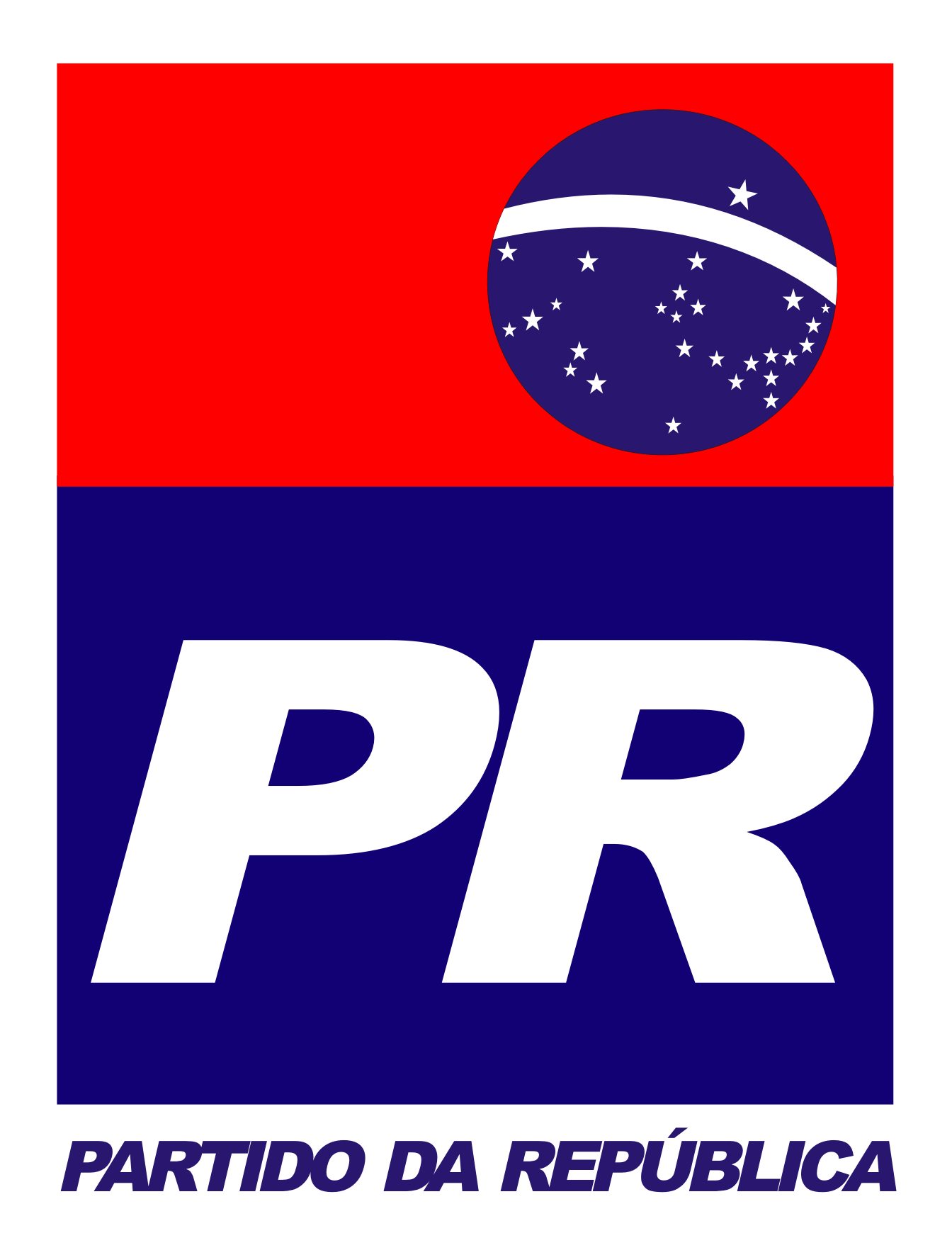 